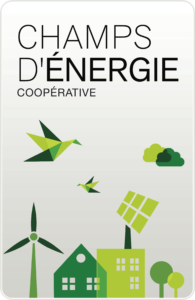  Formulaire d’intention de souscription de parts socialesVous êtes une :personne physique (un homme ou une femme, disposant d’une personnalité juridique, qui a donc des droits et des devoirs) : remplissez les pages (1) et (4) personne physique souscrivant des parts pour un mineur ou une personne sous tutelle : remplissez les pages (2) et (4)personne morale (groupement d’individus réunis dans un intérêt commun à laquelle la loi confère une existence / personnalité juridique autonomes) : remplissez les pages (3) et (4)--------------------------------------------------------------------------------------------------------------------------------------Vous souscrivez en tant que personne physiqueGenre : Nationalité : Résidence fiscale : Prénom : Nom : Date de naissance :  Lieu de naissance : Numéro de registre national :Numéro de téléphone :  Adresse email :Rue et n° :  Code postal :  Ville :Pays :  Numéro de compte bancaire (IBAN + BIC) :Si vous souscrivez pour une personne mineure ou une personne sous tutelle Données personnelles de la personne mineure / sous tutelle : Genre : Nationalité : Résidence fiscale : Prénom : Nom : Date de naissance :  Lieu de naissance : Numéro de registre national :Numéro de téléphone :  Adresse email :Rue et n° :  Code postal :  Ville :Pays :  Numéro de compte bancaire (IBAN + BIC) :Données personnelles du tuteur/trice : Genre :Prénom : Nom : Numéro de téléphone : Adresse mail :Rue et n° :Code postal : Ville : Pays :Si vous souscrivez pour une personne moraleCoordonnées de la société : Type de personne morale : Nom de la société : Résidence fiscale : N° de TVA : 	Rue et n° :  Code postal :  Ville :Pays :  Titulaire du compte en banque : Numéro de compte bancaire (IBAN + BIC) :Données personnelles sur le représentant légal de la société : Genre : Nationalité : Prénom : Nom : Date de naissance :  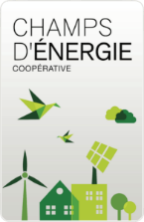 Lieu de naissance : Numéro de registre national :Numéro de téléphone :  Adresse email :Choix du montant de votre souscriptionNombre de parts (x 125 €):  …………………………. (40 maximum)------------------------------------------------------------------------------------------------------------------------------------- Je souhaite recevoir toutes vos communications, y compris les convocations aux AG, par :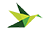 Courrier papierEmail   Compétences ou expériences que vous souhaitez mettre à disposition de la coopérative :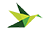  Comment avez-vous eu connaissance de Champs d’énergie SC ?    Remarques / Autres informations :  -------------------------------------------------------------------------------------------------------------------------------------Vous trouverez les statuts et les objectifs de la coopérative sur son site internet (https://champsdenergie.be). Je déclare adhérer aux statuts et objectifs de Champs d'énergie.Date et signature :  Avertissement : Les risques détaillés liés à l’appel à l’épargne sont disponibles dans la note d’information à consulter sur notre site internet.Formulaire à renvoyer soit par mail à info@champsdenergie.be, soit par la poste à : Champs d’Energie, Rue Dr Goffin 3 – 5380 Fernelmont.